           На основании статьи 217 Бюджетного Кодекса Российской Федерации и статьи 35 решения Собрания депутатов Батыревского муниципального округа от 16 декабря 2022 года №13/3  «Об утверждении Положения о регулировании бюджетных правоотношений в Батыревском муниципальном округе Чувашской Республики» в соответствии с уведомлениями о предоставлении межбюджетного трансферта Министерства культуры, по делам национальностей и архивного дела Чувашской Республики № 2626 и 2627 от 03 февраля 2023 года  администрация Батыревского муниципального округа    п  о  с  т  а  н  о  в  л  я  е т:     Разрешить финансовому отделу администрации Батыревского муниципального округа:   а) увеличить доходную часть сводной бюджетной росписи бюджета Батыревского муниципального округа на 2023 год на сумму 724 798,86 рублей, из них:          в связи с распределением из республиканского бюджета Чувашской Республики субсидий на          обеспечение развития и укрепления материально-технической базы домов культуры в населенных пунктах с числом жителей до 50 тысяч человек    на сумму 499 798,86 рублей по коду  доходов бюджетной классификации  903 2 02 25467 14 0000 150;          выплату денежного поощрения лучшим муниципальным учреждениям культуры, находящимся на территориях сельских поселений, и их работникам в рамках поддержки отрасли культуры на сумму 225 000 рублей по коду  доходов бюджетной классификации  903 2 02 25519 14 0000 150; б) увеличить расходную часть сводной бюджетной росписи бюджета Батыревского района на 2023 год на сумму 764 797,72 рубля, из них:           по бюджетной классификации расходов:             903 08 01 Ц4115L4670 622  в сумме 504 797,752 рубля;           903 08 01 Ц41A255194 622  в сумме   260 000 рублей.         2. Настоящее постановление вступает в силу со дня его подписания.            Глава Батыревского муниципального округа                                                                         Р.В. СеливановЧĂВАШ  РЕСПУБЛИКИН ПАТĂРЬЕЛ                                     МУНИЦИПАЛЛĂ ОКРУГĔН АДМИНИСТРАЦИЙĔ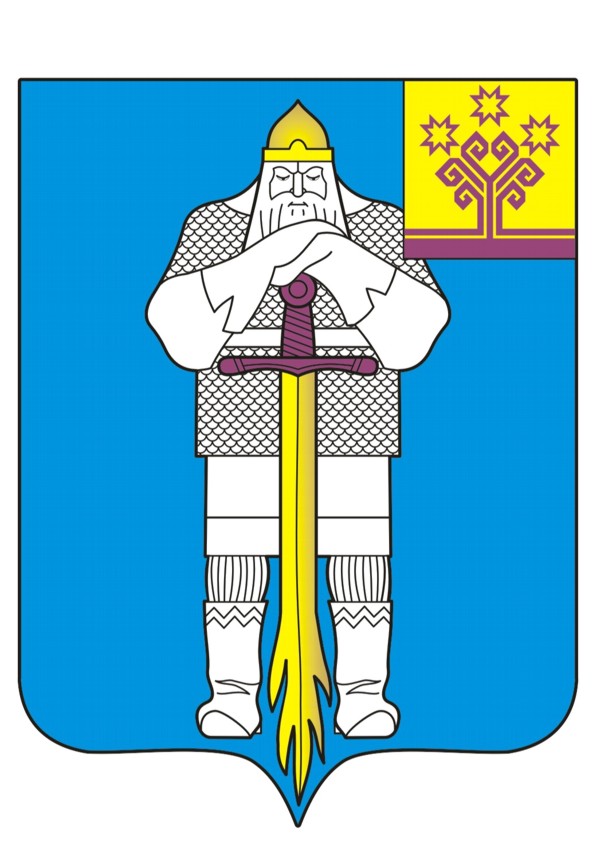 ЧУВАШСКАЯ  РЕСПУБЛИКААДМИНИСТРАЦИЯБАТЫРЕВСКОГОМУНИЦИПАЛЬНОГО ОКРУГАЙЫШĂНУ2023 ç нарăс  уйăхěн  ___мěшě     70№Патăрьел ялěПОСТАНОВЛЕНИЕ   10 __  февраля      2023  года  №70село БатыревоО внесении изменений в сводную бюджетную роспись бюджета Батыревского муниципального округа на 2023 год и плановый период 2024 и 2025 годов 